                      					 УТВЕРЖДАЮ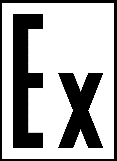 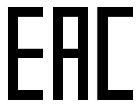 								           Технический директор								            АО «Ашасветотехника»								            ______________А.Ю. Матчук								           “_____”______________ 2022 г.Светильник взрывозащищённыйДСП-86ДБИШ.676259.041 ПС                                                                                                Главный конструктор								                  АО «Ашасветотехника»								                   _________А.Ю. Августанович								        «_____»________ 2022 г.ПАСПОРТСветильниквзрывозащищённый ДСП-86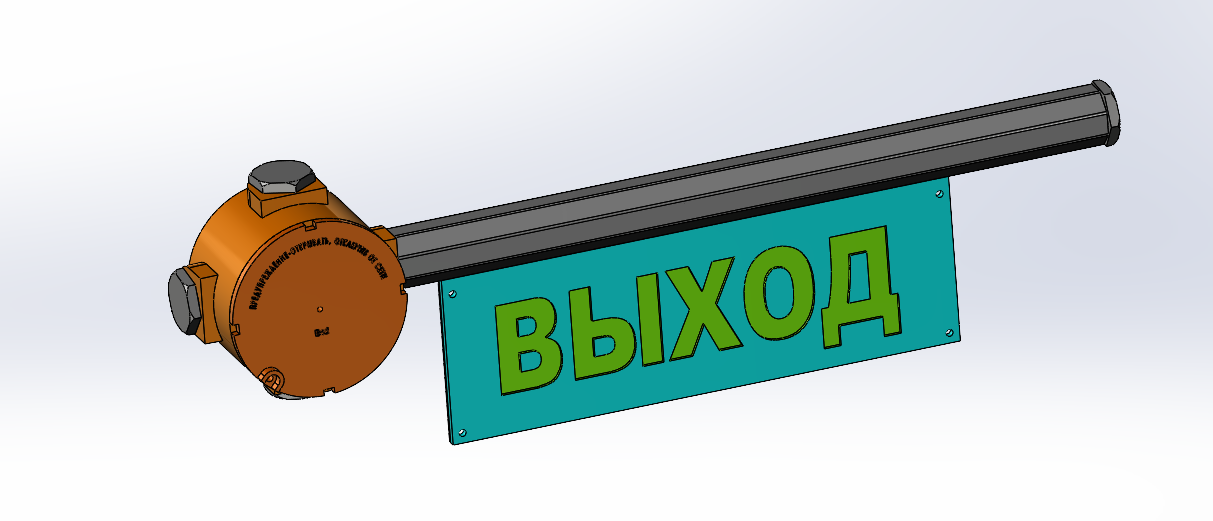 ТУ 16-2020 ДБИШ.676264.023 ТУ1  НазначениеСветильники взрывозащищённые ДСП-86 предназначены для освещения взрывоопасных зон классов 1 и 2 по ГОСТ IEC 60079-10-1-2013, классов 21 и 22 по ГОСТ IEC 60079-10-2-2011, ГОСТ IEC 60079-14-2013, в соответствии с Ex-маркировкой.Конструкция светильника состоит из герметичного алюминиевого корпуса выполненного методом экструзии  с защитным полимерным покрытием. Светодиодный модуль и источник питания с видом взрывозащиты герметизация компаундом «mb» располагаются внутри корпуса. Клеммная колодка установлена внутри алюминиевого корпуса выполненого методом литья под давлением, выполняющий функцию вводного отделения и являющаяся  взрывонепроницаемой оболочки «db».Сведения по сертификации изделия:    ОС ООО Центр «Профэкс»________________________ 2  Технические характеристики:Таблица №1Технические характеристики аккумулятора:Таблица №1.1Светильник может работать в аварийном и обычном режиме: - обычный режим — подключено питание, горит светодиодный модуль, индикатор заряда до достижения номинальной емкости аккумулятора;- аварийный режим — питание отключено, горит светодиодный модуль в течение трех часов, при достижении минимальной емкости аккумулятора светильник будет моргать в течении 10-20 минут с частотой 40-60 р/мин.3 Расшифровка маркировки светильника (пример):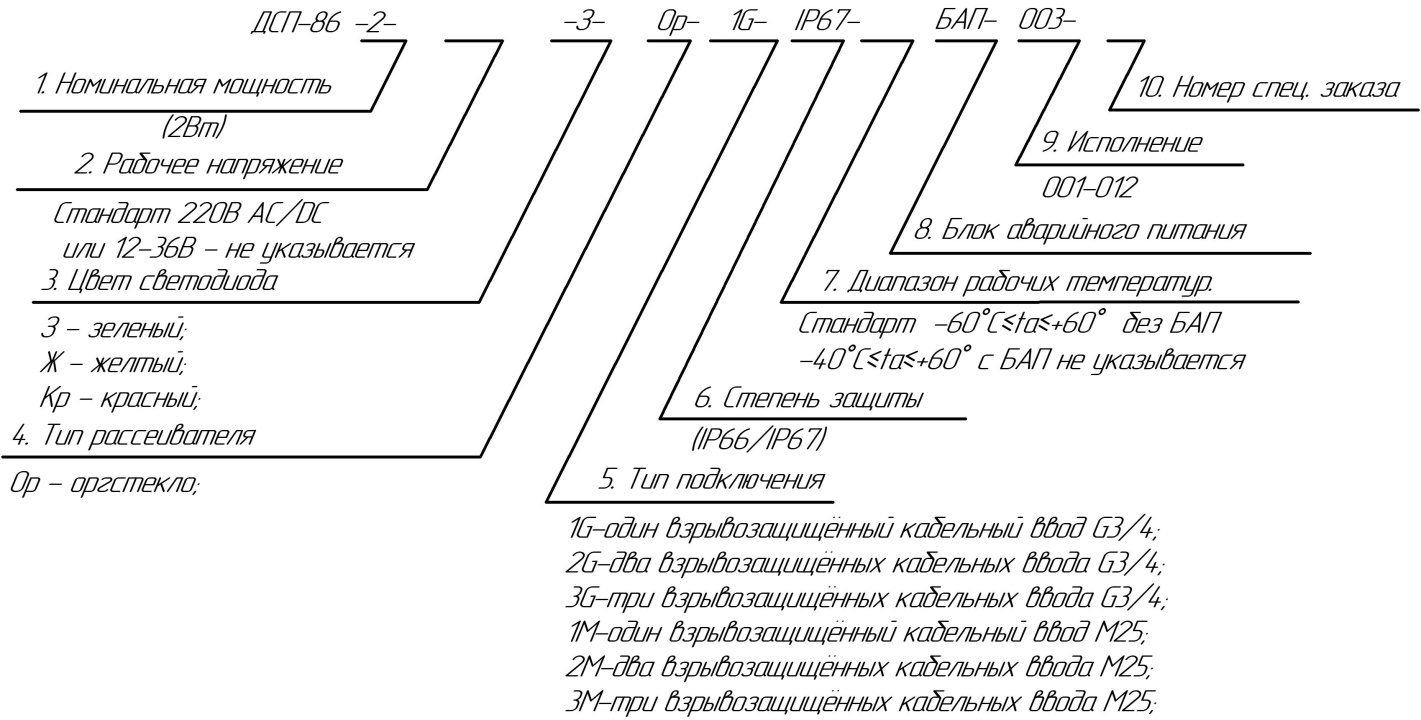 Маркировка взрывозащиты (пример):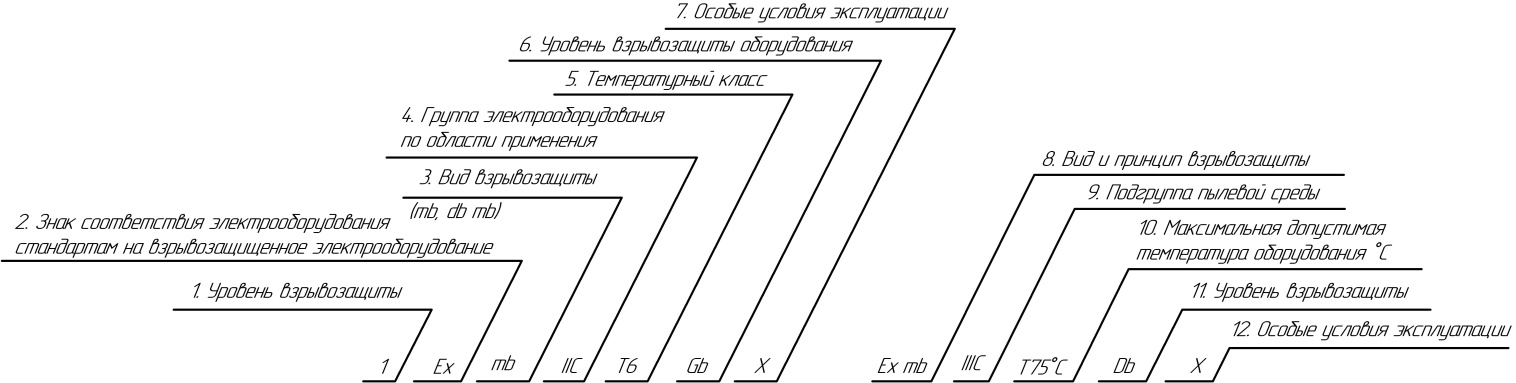 4 Комплектность поставки:Таблица №25 Срок службы. Гарантийные обязательства5.1 Завод-изготовитель гарантирует соответствие светильника требованиям технических условий при соблюдении потребителем условий транспортирования, эксплуатации и хранения, установленными техническими условиями на данный светильник.5.2 Назначенный срок службы светильника 10 лет со дня выпуска предприятием изготовителем при соблюдении потребителем правил хранения, транспортирования и эксплуатации.5.3 Гарантийный срок эксплуатации светильника составляет 3 года со дня продажи покупателю.5.4 При отсутствии отметки о продаже срок гарантии исчисляется со дня выпуска изделия, который указан в настоящем паспорте.5.5 При несоблюдении правил хранения и транспортирования организациями – посредниками, предприятие-изготовитель не несет ответственности перед конечными покупателями за сохранность и качество продукции.5.6 Для ремонта светильника в период гарантийного срока требуется предоставить акт рекламации с указанием условий, при которых была выявлена неисправность, фотографии светильника на месте эксплуатации до момента демонтажа и предъявить само изделие с паспортом предприятию-изготовителю или официальному представителю.5.7 Гарантийному ремонту подлежат изделия, не имеющие механических повреждений или следов разборки.5.8 Световой поток в течении гарантийного срока сохраняется на уровне не ниже 70% от заявляемого номинального светового потока, значение коррелированной цветовой температуры в течении гарантийного срока – согласно приведенным в ГОСТ Р 54350-2015.6 Свидетельство об упаковыванииСветильник взрывозащищённый ДСП-86___________________________                                                                                              тип, модификация, исполнение___________________  заводской номер изделияупакован и отправлен Заказчику согласно технической документации.Упаковано ______________       ______________         _____________                                  Подпись                              Ф.И.О.                           год, месяц, число 7 Свидетельство о приемке Светильник взрывозащищённый «ДСП-86-_________________________»                                                                                                                      (маркировка светильника)соответствует техническим условиям ТУ 16-2020 ДБИШ.676264.023 ТУ и признан годным к эксплуатации.Штамп ОТК:_________________________Дата выпуска________________________ Дата продажи________________ 20_____г.8 Рекламации 9 Сведения о проведении периодических проверок Светильник взрывозащищённый ДСП-86__________________________                                                                                                 тип, модификация, исполнение          ____________________                                         ________________________                       дата изготовления                                                                        заводской номер изделия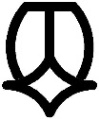 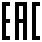 АО «Ашасветотехника»456010 Челябинская обл., г. Аша, ул. Ленина д. 2 Тел./факс: +7 (35159) 3-14-73E-mail: info@ashasvet.ruwww.ashasvet.ruИсполнение мощностей2Тип рассеивателяОрИсполнение мощностейИсполнение мощностей22Потребляемая мощность (±5%), ВтПотребляемая мощность (±5%), Вт22Диапазон переменного напряжения, ВДиапазон переменного напряжения, В12-36В220ВЧастота напряжения питания, ГцЧастота напряжения питания, Гц5050Коэффициент мощностиКоэффициент мощности>0,98>0,98Допустимая температура окружающей среды светильника:- светильники без БАП- светильники с БАПДопустимая температура окружающей среды светильника:- светильники без БАП- светильники с БАП– 60ºС до + 60ºС– 40ºС до + 60ºС– 60ºС до + 60ºС– 40ºС до + 60ºССтепень защиты оболочкиСтепень защиты оболочкиIP66 / IP67IP66 / IP67Ресурс работы, чРесурс работы, ч>30 000>30 000Классификация по пожарной безопасностиКлассификация по пожарной безопасности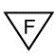 Угол излучения, градусУгол излучения, градус120º120ºМарка светодиодаМарка светодиодаASISTEKASISTEKЦвет светодиодаЦвет светодиодаКрасный, желтый, зеленыйКрасный, желтый, зеленыйВидимость эвакуационного знака, мУлица1010Видимость эвакуационного знака, мПомещение2020Габаритные размеры ДхШхВ без БАП,/ Габаритные размеры ДхШхВ с БАП, ммГабаритные размеры ДхШхВ без БАП,/ Габаритные размеры ДхШхВ с БАП, мм410х36х135 / 519х59х156 / 588х82х182476х36х135 / 582х59х156 / 614х82х182410х36х135 / 519х59х156 / 588х82х182476х36х135 / 582х59х156 / 614х82х182Масса без БАП, кг / Масса с БАП, кгМасса без БАП, кг / Масса с БАП, кг1,5 / 1,9 / 2,51,6 / 2 / 2,71,5 / 1,9 / 2,51,6 / 2 / 2,7Маркировка взрывозащитыМаркировка взрывозащиты1Ex mb IIC T6 Gb Х, Ex mb IIIC T75ºС Db Х1Ex db mb IIC T6 Gb Х, Ex tb IIIC T75ºС Db Х1Ex db mb IIC T6 Gb, Ex tb IIIC T75ºС Db1Ex mb IIC T6 Gb Х, Ex mb IIIC T75ºС Db Х1Ex db mb IIC T6 Gb Х, Ex tb IIIC T75ºС Db Х1Ex db mb IIC T6 Gb, Ex tb IIIC T75ºС DbНапряжения, В1,2Емкость, мА·ч1100Тип; СоставNI-MHГабаритный размерHR03 (AAA) Марка моделиКосмосСоответствиеГОСТ Р МЭК 61436-2004№ п/пКомплектующиеКоличество, шт1.2.3.4.5.6.7.8.СветильникПаспорт на светильникДБИШ.676259.041 ПС Руководство по эксплуатацииДБИШ.676259.041 РЭКрепление светильника в зависимости от заказаПрокладка уплотнительнаяДБИШ.714121.002Шайба ДБИШ.758491.056-02Ключ торцовый ДБИШ.764431.001Ключ ДБИШ.745226.013111 экз. на партию  от 1 до 50 светильников в зависимости от заказа1от 1 до 3шт. в зависимости  от заказа вводов11ДатаКраткое описание рекламацииПринятые мерыДата проверкиВывод о проверки(годен / не годен)Подпись проверяющегоПримечания